CENTRUM VOĽNÉHO  ČASU Ul. sv. Michala 42 Levice, tel. 0366312661centrumv36@cvclv.edu.sk                 Prihláška  na letný tábor 2018 (súčasťou prihlášky je Informovaný súhlas rodičov)Meno a priezvisko: ................................................................................................... dátum narodenia: ........................................... adresa domov: ..........................................................................................................  e-mail adresa : ............................................Meno a priezvisko rodiča (zák. zástupcu ) ................................................................ tel. č. rodiča: ................................................... Zvláštnosti dieťaťa (povahové, zdravotné): ........................................................................................................................................Na denný tábor v CVČ od 7,30 do 16,30 hod:Po skončení činnosti pôjde dieťa domov samé:	ÁNO  o........ hod.Poznámka: hodiace sa zakrúžkujte	NIEZáväzne  prihlasujem  svoje  dieťa  na  táborovú  činnosť  a  prehlasujem,  že  vzniknuté  škody  zavinené  mojím  dieťaťom  uhradím. Súhlasím so spracovaním osobných údajov v zmysle Zákona č. 122/2013 Z. z. v znení neskorších predpisov..................................................... podpis rodiča..........................................................................................................................................................................Po odoslaní prihlášky, počkajte na informáciu o zaregistrovaní. Až po zaregistrovaní uhraďte poplatok za tábor do 3 dní.Poplatok  treba uhradiť na číslo účtu  SK71 5600 0000 0071 3734 3006, do poznámky uviesť meno dieťaťa a turnus. Prihláška bude akceptovaná až po uhradení, v opačnom prípade bude stornovaná.Storno p oplatky:Do 30 dní pred nástupom do tábora bude Vám vrátená celá suma.Od 29 dní do 14 dní pred nástupom do tábora –  Vám vrátime 50% sumy.  Od 13 dní do 7 dní pred nástupom do tábora – Vám vrátime 25 % sumy.Od 6 dní a počas tábora  – bez nároku na vrátenie peňazí.V  deň  nástupu  do  tábora  odovzdajte  fotokópiu  preukazu  poistenca.  Prineste  si  prezuvky,  hygienické  potreby,  desiatu,  olovranta pitie. Pracovné oblečenie – staré tričko a pod. V poplatku je zahrnuté poistenie, obed, spotrebný materiál, lístky na MHD.V prípade, že si budete chcieť dieťa vyzdvihnúť z tábora skôr, treba o tom PÍSOMNE  upovedomiť vedúceho tábora.V prípade, že dieťa nebude vyzdvihovať z tábora zákonný zástupca, treba o tom písomne upovedomiť vedúceho tábora.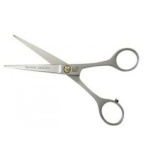                   ...........................................................................................................................................................................odstrihnúť!!!Vyhlásenie"Vyhlasujem, že dieťa ................................................................ bytom v ............................................. neprejavuje príznaky akútneho ochorenia a že regionálny úrad verejného zdravotníctva ani lekár všeobecnej zdravotnej starostlivosti pre deti a dorast menovanému dieťaťu nenariadil karanténne opatrenie (karanténu, zvýšený zdravotný dozor alebo lekársky dohľad). Nie je mi známe, že by dieťa, jeho rodičia alebo iné osoby, ktoré s ním žijú spoločne v domácnosti, prišli v priebehu ostatného mesiaca do styku s osobami, ktoré ochoreli  na  prenosné  ochorenie  (napr.  hnačka,  angína,  vírusový  zápal  pečene,  zápal  mozgových  blán,  horúčkové  ochorenie  s vyrážkami).  Som  si  vedomý(á)  právnych  následkov  v  prípade  nepravdivého  vyhlásenia,  najmä  som  si  vedomý(á),  že  by  som  sa dopustil(a) priestupku podľa § 56 zákona č. 355/2007 Z. z. o ochrane, podpore a rozvoji verejného zdravia a o zmene a doplnení niektorých zákonov.Meno, priezvisko adresa, tel. č. zákonného zástupcu ..................................................................................................................Levice  ................................	                                                                        Podpis .............................................UPOZORNENIE : Vyhlásenie odovzdajte v deň nástupu do tábora s aktuálnym dátumom! / nie staršie ako 3 dni /TurnusTermínNázov letného táboraCena v €/1 dieťa1.02.07. - 06.07. Denný tábor športu a plávania32,-2.02.07. – 07.07Letná tanečno pohybová škola /6-16 rokov/32,-3.9.07. - 13.07.Letná tanečná škola BM Generation / 6 – 12 rokov/40,-4.16.07. – 20.7Fotografický tábor40,-5.23.7-27.7Tábor bojových umení40,-6.30.7-3.8.Detský tábor Zahrajko / Letný denný tábor40,-7.20.08. - 24.08.Tábor plávania a netr.športov a šp.hier40,-   8.27.08-31.8.Letná tanečná škola BM Generation / 6 – 12 rokov32.-